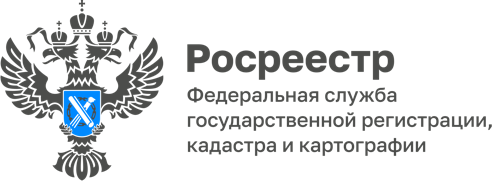 31.10.2022Пресс-служба УправленияРосреестра по Приморскому краю+7 (423) 245-49-23, доб. 1085
25press_rosreestr@mail.ru690091, Владивосток, ул. Посьетская, д. 48«Ипотека за 24 часа»: новый рекорд Приморского РосреестраВ сентябре почти 93% ипотек, заявления на которые поступили в Приморский Росреестр электронном виде, были зарегистрированы менее чем за сутки. По результатам месяца Приморье вошло в топ-15 по этому показателю среди всех российских регионов.К проекту «Электронная ипотека за 24 часа» Управление Росреестра по Приморскому краю присоединилось чуть более года назад. В рамках проекта электронный пакет ипотечных документов регистрируется в течение суток, и приморцы получают право собственности на недвижимость уже на следующий день после обращения в банк.«Заявители сразу оценили удобство и скорость обработки заявлений на регистрацию ипотеки онлайн, -- говорит начальник отдела государственной регистрации недвижимости в электронном виде Евгений Санин. – В 2022 году доля электронных ипотек, срок регистрации которых «укладывался» в один рабочий день, ниже 85% и не опускалась. А сентябрь порадовал нас максимальным результатом за 9 месяцев – почти 93%.  Для Приморья – крупного региона с высокой активностью ипотечного кредитования - это весомый результат, но и на этой цифре мы не планируем останавливаться».Необходимо отметить, что все документы «электронных ипотечников» на регистрацию в Росреестр банк подаёт сам. После завершения регистрационных действий покупатель получает в том числе выписку из ЕГРН, где содержится информация о его зарегистрированном праве собственности на квартиру.О РосреестреФедеральная служба государственной регистрации, кадастра и картографии (Росреестр) является федеральным органом исполнительной власти, осуществляющим функции по государственной регистрации прав на недвижимое имущество и сделок с ним, по оказанию государственных услуг в сфере ведения государственного кадастра недвижимости, проведению государственного кадастрового учета недвижимого имущества, землеустройства, государственного мониторинга земель, навигационного обеспечения транспортного комплекса, а также функции по государственной кадастровой оценке, федеральному государственному надзору в области геодезии и картографии, государственному земельному надзору, надзору за деятельностью саморегулируемых организаций оценщиков, контролю деятельности саморегулируемых организаций арбитражных управляющих. Подведомственными учреждениями Росреестра являются ФГБУ «ФКП Росреестра» и ФГБУ «Центр геодезии, картографии и ИПД». В ведении Росреестра находится АО «Ростехинвентаризация – Федеральное БТИ.